Návod na ZOOM1) Klikněte na odkaz našeho ZOOMu ZDE.2) Objeví se následující obrazovka – proto, abyste nemuseli nic stahovat tak pokračujte následujícím krokemKlikněte na Lunch Meeting3) Nyní přibyde na obrazovce další odkaz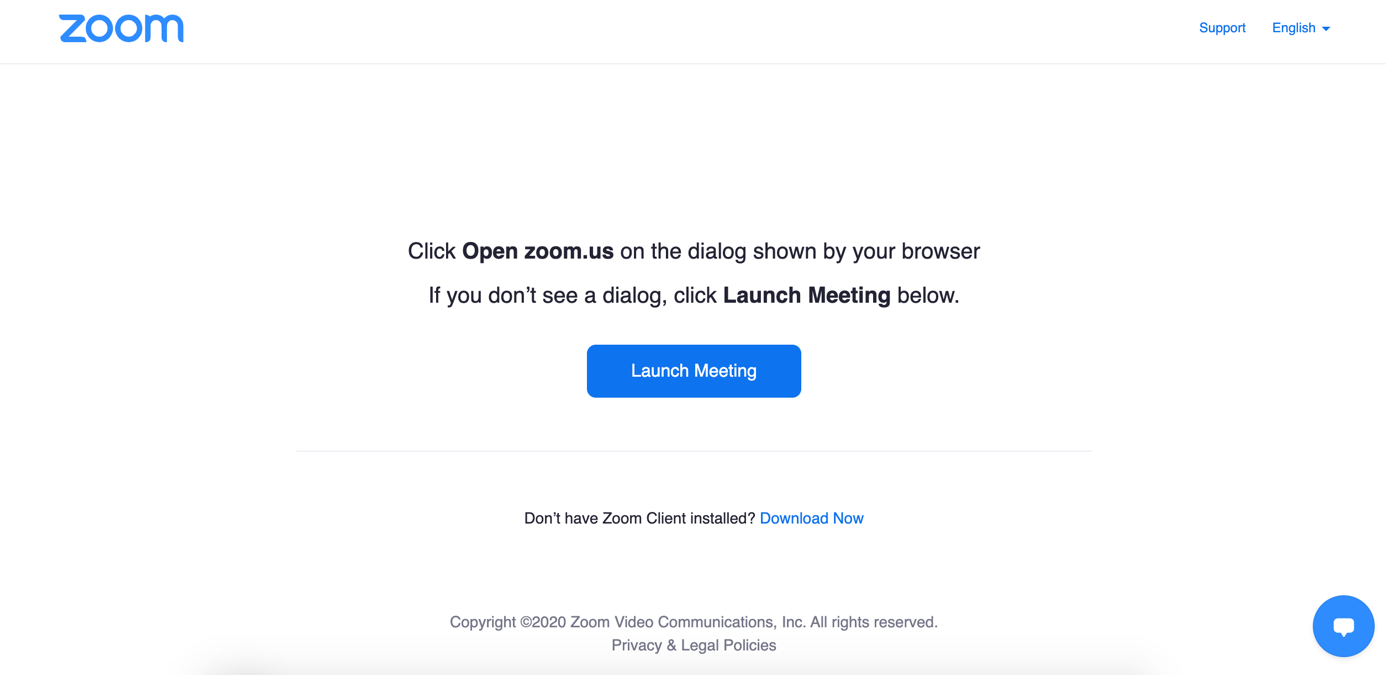 Klikněte na „Having issues with Zoom Clinet? Join from Your Browser“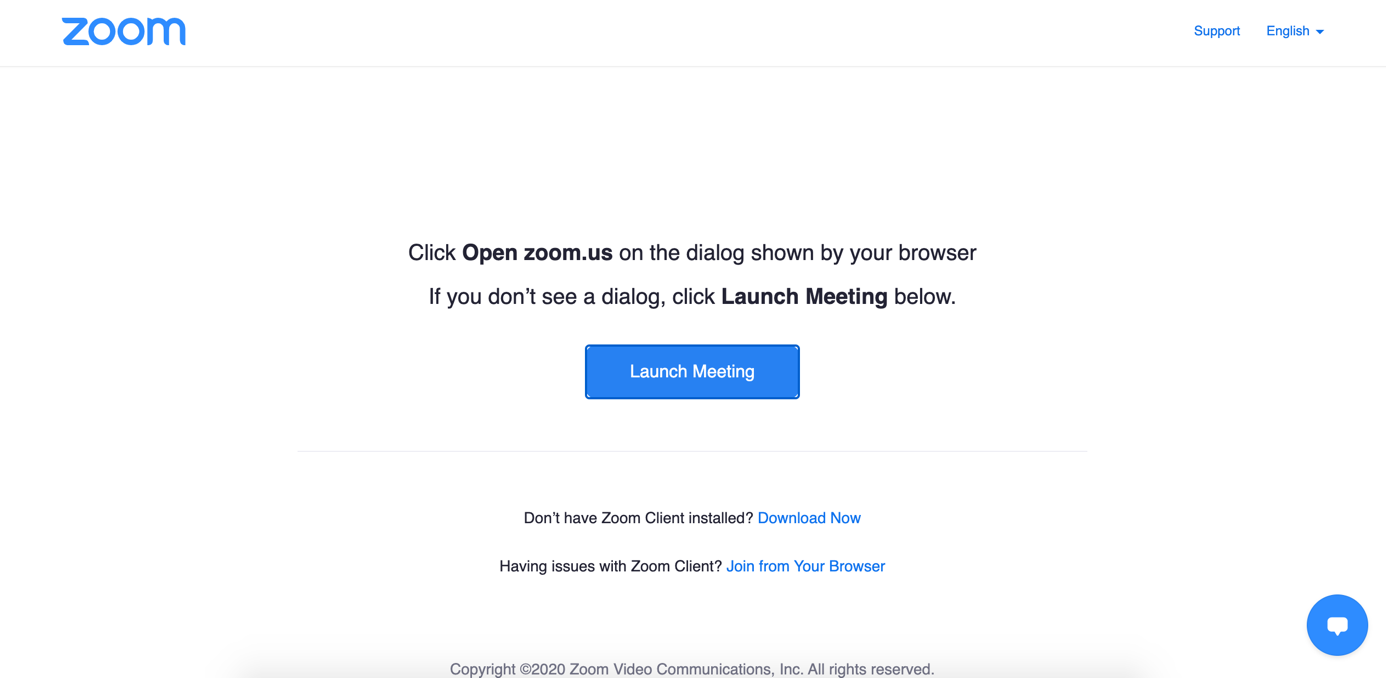 POKUD BYSTE SI CHTĚLI AKLIKACI STÁHNOUT DO POČÍTAČE (JE TO LEPŠÍ) tak klikněte na odkaz nad tím vyznačeným4) Objeví se následující nabídkaDo kolonky Your Name zadejte celé své jméno a příjemníZaškrtněte políčko pod svým jméněmKlikněte na Join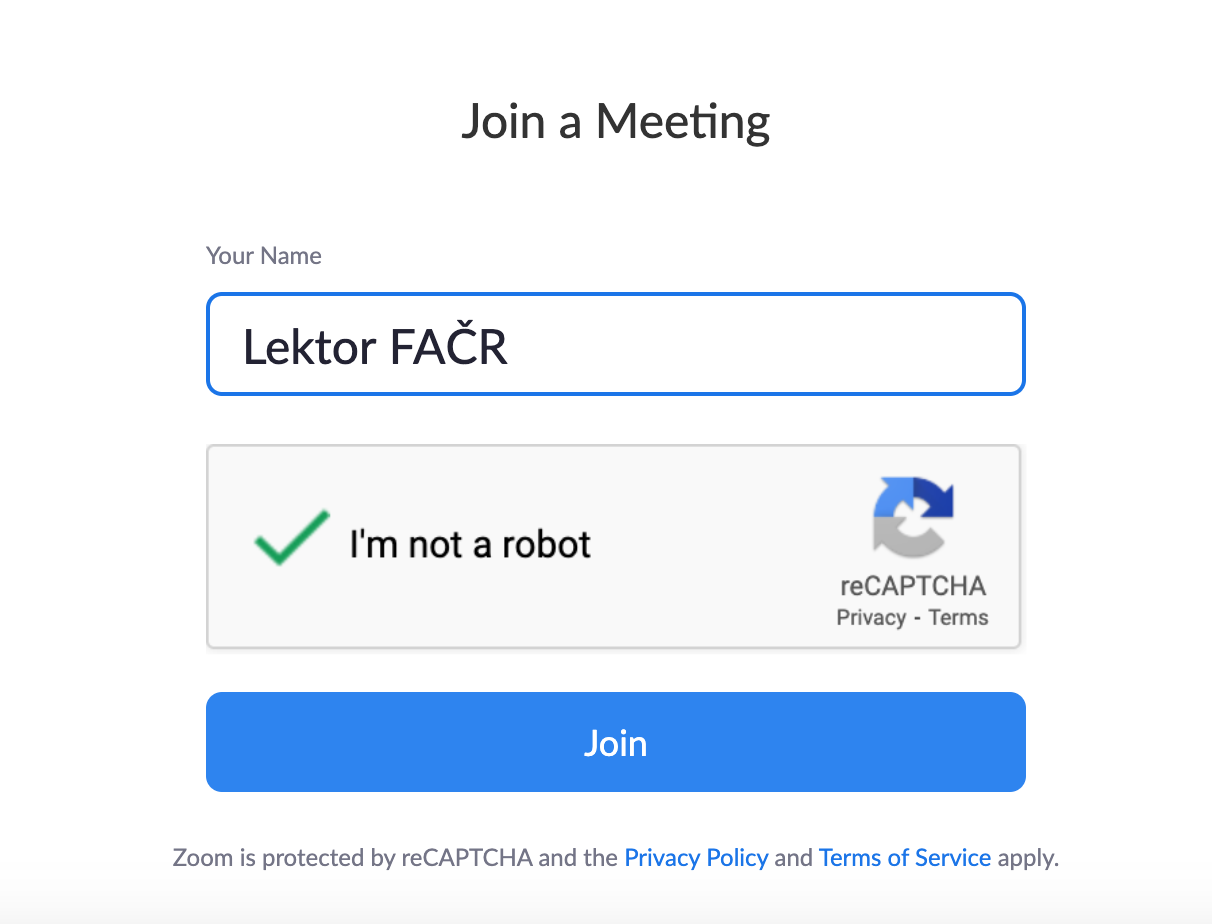 5) Zadejte heslo akce 540157Klikněte na Join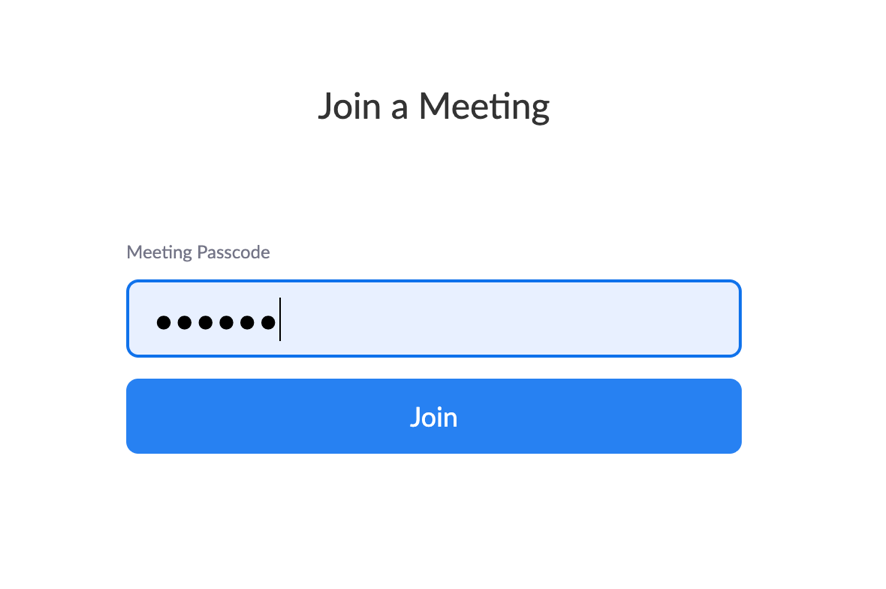 6) Klikněte na Join Audio by Computer (Tím potvrdíte, že bude fungovat váš mikrofon)S největší pravděpodobností se objeví ještě totéž okno, kde bude místo Audio slovo Video (pokud se objeví i tento požadavek, potvrďte jej – tím si potvrdíte připojení ke kameře)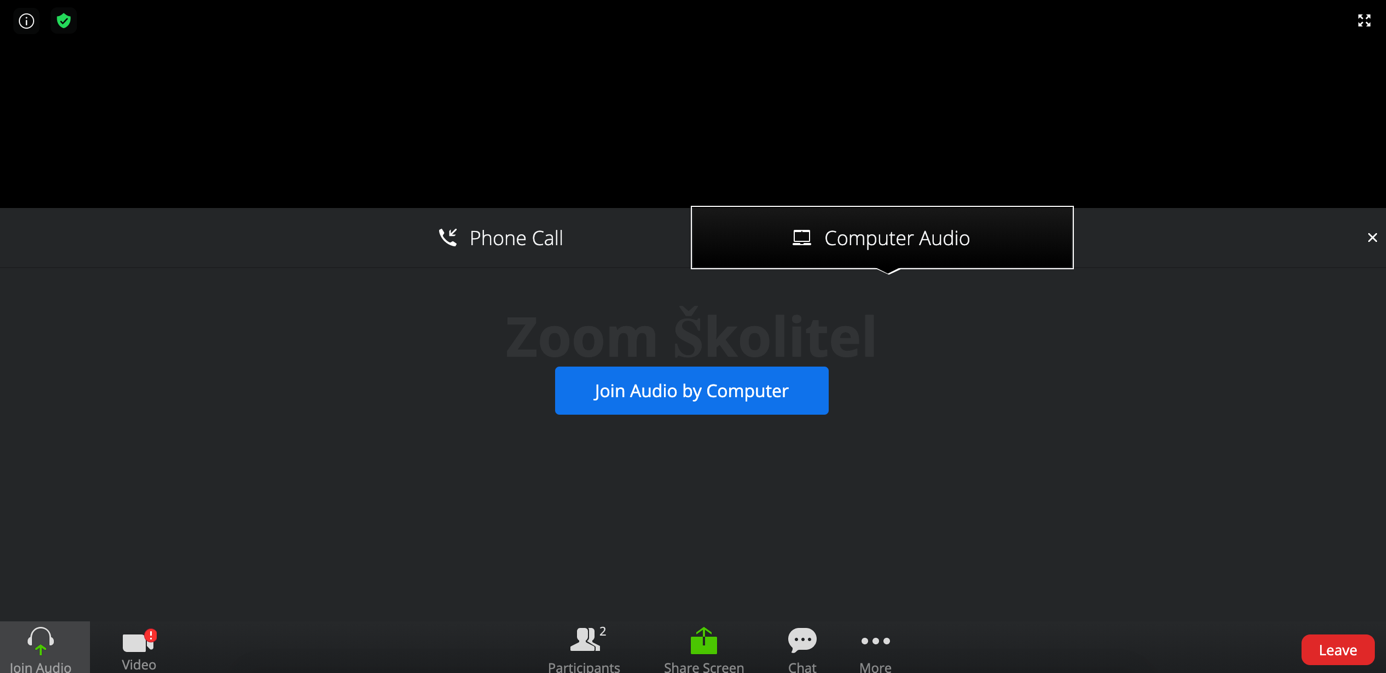 7) V průběhu celé přednášky, pokud nebudete chtít zrovna mluvit prosím, abyste měli vypnutý mikrofon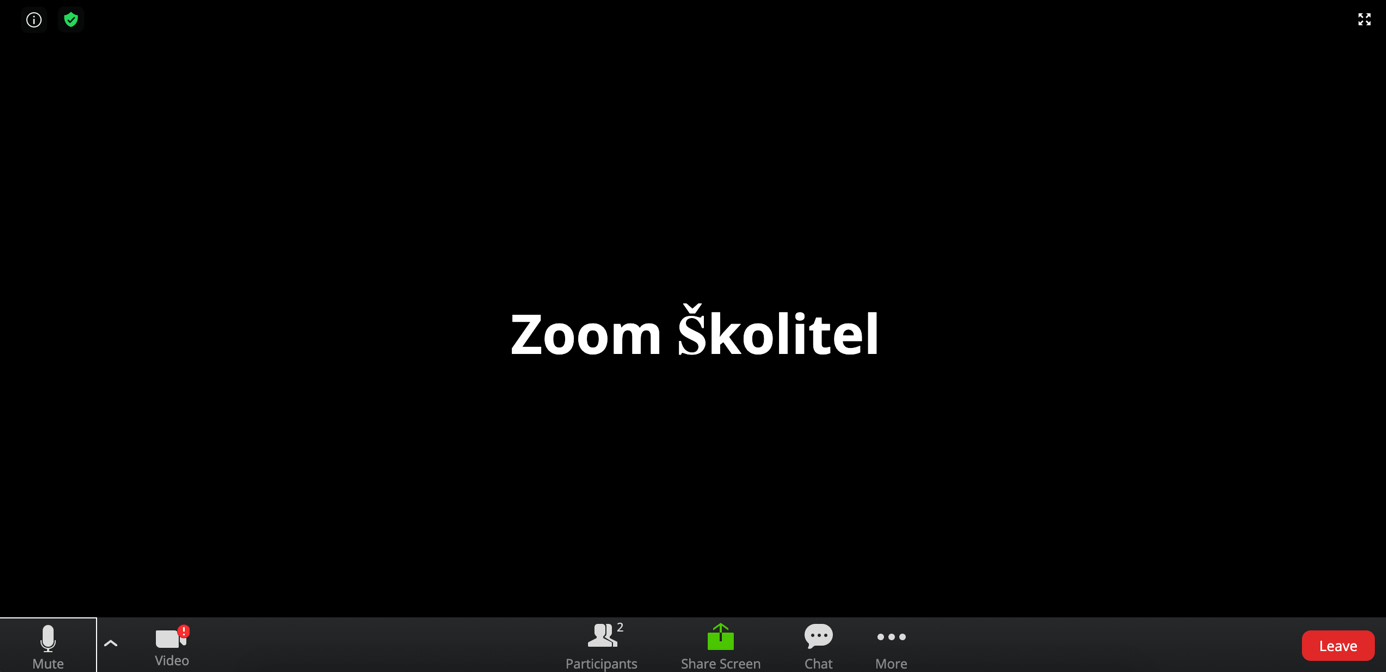 